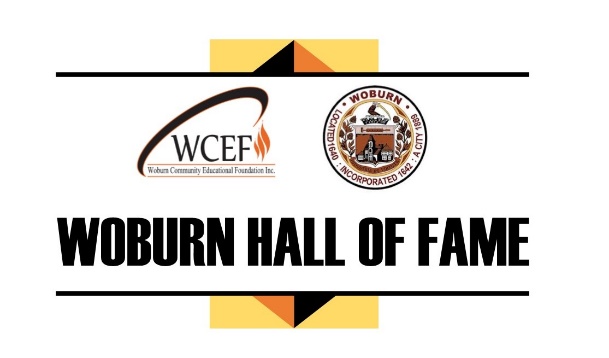 Membership in the Woburn Hall of Fame will be granted to those who meet the following criteria:They have distinguished themselves and brought honor to Woburn Memorial High School and the greater community through their outstanding participation in athletic programs, or through their remarkable achievements and/or contributions to industry or society. 
They have continuously served as persons of character, courage, leadership and accomplishment, worthy of recognition and as examples for others to emulate.  Additional Criteria for Induction into the Woburn Hall of Fame for Distinguished AlumniDistinguished Alumni – graduate of WMHS who has achieved remarkable success in industry or has made outstanding contributions to society, so as to serve as a source of pride to WMHS and the greater Woburn community.  Candidates are eligible for induction ten (10) years after graduation.  To Nominate a Distinguished Alumni Member, Complete This Form and Return To:Woburn Hall of Fame
P.O. Box 581
Woburn, MA  01801
Or email to:  contactus@woburnedfoundation.orgQuestions?  Call 781-281-9589
Nominations must be received by December 1, 2018.  Inductees into the Inaugural Woburn Hall of Fame will be announced March 4, 2019. 2018-2019 Nomination Form – Distinguished AlumniHALL OF FAME NOMINATION Name of Nominee: ________________________________________________________________Contact Name, if Team Nomination:  ____________________________________________________Current Address: __________________________________________________________________City/State/Zip: ____________________________________________________________________Phone:  __________________________________________________________________________Email:  ____________________________________________________________________________Graduation Year (if applicable):  ______________________________________________________
Category (Check One):
_____ Individual Athlete	_____ Team	_____ Coach  		_____ WMHS Community Member 		_____ Distinguished Alumni 
Individual Submitting Nomination: Name: ______________________________________________________________________________ Address:  ____________________________________________________________________________City/State/Zip:  _______________________________________________________________________Phone: _____________________________________________________________________________Email:  ______________________________________________________________________________WOBURN HALL OF FAME – NOMINATION FOR DISTINQUISHED ALUMNIComplete all fields. Name of Nominee:___________________________________________________________________Graduation Year:  _____________________________________________________________________Achievements:Business or Industry:    ____________________________________________________________________________________________________________________________________________________________________________________________________________________________________________________________________________________________________________________________________________________Community Contributions:  ____________________________________________________________________________________________________________________________________________________________________________________________________________________________________________________________________________________________________________________________________________________Honors/ Awards:  ____________________________________________________________________________________________________________________________________________________________________________________________________________________________________________________________________________________________________________________________________________________Other information:  ____________________________________________________________________________________________________________________________________________________________________________________________________________________________________________________________________________________________________________________________________________________